Про затвердження Програми поводження з побутовими відходами на території Гірської сільської ради Бориспільського району Київської області на 2021- 2025 роки З метою подальшого поліпшення благоустрою та утримання об’єктів благоустрою на території Гірської сільської ради в належному стані, відповідно до Закону України про місцеве самоврядування в Україні», Закону України «Про благоустрій населених пунктів», Закону України «Про відходи» Гірська сільська радаВ И Р І Ш И Л А:1. Затвердити Програму поводження з побутовими відходами на території Гірської сільської ради Бориспільського району Київської області на 2021- 2025 роки.2. Контроль за виконанням даного рішення покласти на постійно діючі комісії Гірської сільської ради.від              року№Сільський голова                                                                                           Роман ДМИТРІВДодаток до рішення Гірської сільської ради від __________ № _______ VІІІПрограмаповодження з побутовими відходами на території Гірської сільської ради Бориспільського району Київської області на 2021- 2025 рокиПобутові відходи (надалі – ПВ) утворюються у процесі життєдіяльності людини (макулатура, скло, метали, полімерні матеріали, небезпечні відходи, органічні відходи) і накопичуються у жилих будинках, громадських, навчальних, лікувальних, торговельних та інших закладах. Особливістю ПВ є те, що вони є змішаними, тобто сумішшю компонентів. Поділ на окремі складові частини компонентів ПВ називається морфологічним складом. Змішування ПВ відбувається на стадії їх утворення, зберігання, перевезення та захоронення. Це призводить до утворення шкідливих хімічних сполук, що забруднюють атмосферне повітря та ґрунтові води.Протягом останнього десятиріччя в Україні продовжується прогресуюче накопичення відходів, не є винятком і Гірська сільська рада. Розрив між прогресуючим накопиченням відходів і заходами, спрямованими на запобігання їх утворенню, розширення утилізації, знешкодження та видалення, загрожує не тільки поглибленням екологічної кризи, а й загостренням соціальної ситуації в цілому. Звідси – необхідність подальшого удосконалення та розвитку з врахуванням вітчизняного та світового досвіду всієї правової, нормативно-методичної та техніко-економічної системи поводження з відходами. Проблеми у сфері поводження з побутовими відходами потребують невідкладного вирішення за умови фінансування заходів на місцевому та державному рівнях.Гірська сільська рада у сучасних умовах зіткнулась із труднощами, які стосуються поводження з ПВ, основними з яких є:
- зміна морфології ПВ зі збільшенням частки компонентів, які не піддаються процесам біологічного розкладання;
- низька інноваційно-інвестиційна активність суб’єктів господарської діяльності у сфері поводження з ПВ;
- низький рівень участі мешканців у сфері поводження з ПВ, що знижує рівень роздільного збору відходів;
- відмова власників житлових будинків приватної забудови укладати договори з перевізниками ПВ;
- попадання у контейнери для ПВ небезпечних та специфічних відходів.Програма поводження з побутовими відходами на території Гірської сільської ради на 2021-2025 роки (надалі – Програма) – це комплекс взаємопов’язаних та узгоджених у часі заходів: організаційних, технологічних, технічних, ресурсозберігаючих, екологічних, санітарно-гігієнічних, фінансово-економічних, соціальних, інформаційних, освітньо-виховних тощо, спрямованих на розв’язання проблем у сфері поводження з ПВ; дії, спрямовані на запобігання утворенню ПВ, їх збирання, транспортування, зберігання, оброблення, перероблення, утилізацію, видалення, знешкодження і захоронення, включаючи контроль за цими операціями та нагляд за місцями видалення.Програма розроблена на виконання Законів України «Про відходи», «Про охорону навколишнього природного середовища», постанови Кабінету Міністрів України від 04.03.2004 N 265 «Про затвердження програми поводження з твердими побутовими відходами» та відповідно до наказу Міністерства будівництва, архітектури та житлово-комунального господарства України від 10.01.2006 № 2 «Про затвердження Рекомендацій щодо підготовки місцевих програм поводження з твердими побутовими відходами».Метою розроблення та реалізації Програми є зменшення впливу ПВ на довкілля, покращення санітарного стану населених пунктів Гірської сільської ради та покращення умов проживання мешканців.Основними завданнями Програми є створення системи поводження з ПВ заснованої на нових технологіях для вирішення наявних проблем у короткостроковій перспективі та підготовки матеріальної, інформаційної і фінансової бази для управління ПВ на території Гірської сільської ради на довгострокову перспективу.Основні цілі Програми: - повне охоплення території сільської ради послугами зі збору та вивезення ПВ; -встановлення контейнерів та облаштування контейнерних майданчиків; - удосконалення процесу роздільного збирання ПВ; -зменшення частки відходів, що захоронюються на полігонах ПВ; -удосконалення нормативно-методичного, організаційного, інформаційного та іншого забезпечення сфери поводження з ПВ; - підвищення рівня відповідальності та екологічної культури населення;Практичний досвід поводження з ПВ інших країн свідчить про те, що необхідно впроваджувати комплексну систему збирання та перероблення ПВ, яка забезпечує використання відходів як вторинної сировини згідно вимог екологічної безпеки. Це дозволить менше захоронювати відходи на полігонах ПВ та розвивати потужності з комплексної переробки ПВ з використанням вторинних ресурсів, залучаючи їх у виробничий обіг.Програма поводження з побутовими відходами (далі ПВ) – це комплекс взаємно пов’язаних та узгоджених у часі заходів: організаційних, технологічних, технічних, ресурсозберігаючих, екологічних, санітарно – гігієнічних, фінансово – економічних, соціальних, інформаційних, освітньо – виховних, тощо, спрямованих на розв’язання проблем сфери поводження з ПВ на території Гірської сільської ради.За останні десятиріччя серйозне занепокоєння викликають проблеми, пов’язані з охороною довкілля та здоров’ям населення, однією з яких є низький рівень утилізації та відсутність  переробки побутових відходів. Побутові відходи  утворюються у процесі життєдіяльності людини (органічні відходи, макулатура, скло, метали, полімерні матеріали, небезпечні відходи), які накопичуються у житлових будинках, прибудинкових територіях,  громадських, навчальних, торговельних та інших закладах. Особливістю ПВ є те, що вони є змішаними, тобто сумішшю компонентів. Змішування ПВ відбувається на стадії їх утворення, зберігання, перевезення та захоронення. Це призводить до утворення шкідливих хімічних сполук, що забруднюють навколишнє середовище.Проблеми  у сфері поводження з побутовими відходами потребують невідкладного вирішення за умови фінансування заходів на місцевому та державному рівнях, залучення інвестиційних проектів. Реалізація заходів Програми передбачає зниження екологічної та соціальної напруги, відновлення рекреаційного потенціалу території населених пунктів ради.Поводження з твердими побутовими відходами на території Гірської сільської ради буде визначено згідно Порядку проведення конкурсу на надання послуг з вивезення побутових відходів.ПОВОДЖЕННЯ З ОРГАНІЧНИМИ (БІОЛОГІЧНИМИ) ВІДХОДАМИ  Найбільшу масову частку побутових відходів складають органічні або біо відходи: кухонні, харчові, садові відходи, а також вологі і забруднені відходи паперу. Органічні відходи можуть бути чудовим добривом і не потребують захоронення на полігоні ТПВ.Якщо сміття змішане з органічними (мокрими) відходами, його сортування значно ускладнюється і ефективність сортування та переробки зменшується. Найефективніше і економічно найбільш виправданими є сортування і переробка органічних відходів на місці з подальшим вивезенням продукції переробки.При переробці органічних відходів можна отримувати якісне добриво. При цьому об'єм відходів після переробки зменшується в 2-3 рази. Компостування являє собою технологію переробки органічних відходів під дією мікроорганізмів у високоякісне добриво – компост. Органічні відходи можна переробляти за допомогою біогазових установок, внаслідок чого крім якісного добрива утворюється ще й біогаз, за допомогою якого можна обігрівати приміщення або виробляти електроенергію. Але це найбільш складний та дорогий спосіб. Інший спосіб компостування – за допомогою каліфорнійського черв’яка – дозволяє отримати біогумус. Витрати його в 20 разів менше ніж гною, він не пахне, не містить патогенних мікроорганізмів і гнилісних бактерій. Компостуванню слід віддавати перевагу перед іншими способами поводження з органічними відходами. ПОВОДЖЕННЯ ЗІ СТИХІЙНИМИ СМІТТЄЗВАЛИЩАМИПорядок виявлення та обліку безхазяйних відходів здійснюються згідно Порядок розроблено відповідно до статті 12 Закону України "Про відходи" (187/98-ВР), якою визначаються особливості управління безхазяйними відходами. Безхазяйними вважаються відходи,  що не мають власника або власник яких невідомий (далі - відходи). Власники або користувачі земельних ділянок, на яких виявлено відходи, зобов'язані повідомити про них місцеві  органи виконавчої влади чи органи місцевого самоврядування. Підставами для здійснення процедур визначення відходів та наступного їх обліку також можуть бути заяви (повідомлення) громадян, підприємств, установ та організацій, засобів масової інформації, результати перевірок територіальних органів Держекоінспекції, Держсанепідслужби, органів місцевого самоврядування тощо. Заяви (повідомлення про факти виявлення відходів розглядаються на черговому (позачерговому) засіданні постійно діючої комісії з питань поводження з безхазяйними відходами (далі - комісія). Комісія визначає кількість, склад, властивості, вартість відходів, ступінь їх небезпеки для навколишнього природного середовища і здоров'я людини та вживає заходів до визначення власника відходів. У разі необхідності для визначення власника відходів та їх оцінки можуть залучатися правоохоронні органи, відповідні спеціалісти та експерти. За результатами своєї роботи комісія складає акт, який передається до місцевої державної адміністрації чи органу місцевого самоврядування для вирішення питання про подальше поводження з відходами. На підставі акта комісії місцеві державні адміністрації або органи місцевого самоврядування приймають рішення щодо подальшого поводження з відходами та в разі необхідності порушують справу про притягнення до відповідальності осіб, винних у порушенні законодавства про відходи, та відшкодування заподіяної шкоди. У разі визначення власника відходів він несе повну відповідальність за додержання умов поводження з ними та запобігання негативному впливу відходів на навколишнє природне середовище відповідно до положень Закону України "Про відходи". Облік відходів, щодо яких встановлено власника, здійснюється відповідно до статті 26 Закону України "Про відходи". Відходи, повернуті власнику або у державну чи комунальну власність, обліковуються ними за встановленою вартістю, з одночасним збільшенням додаткового капіталу такої юридичної особи. ПОВОДЖЕННЯ З НЕБЕЗПЕЧНИМИ ВІДХОДАМИЗ кожним роком збільшується рівень забруднення небезпечними речовинами, в тому числі важкими металами, повітря, земельних та водних ресурсів, а також збільшується негативний вплив цих речовин на здоров’я населення. Основним джерелом забруднення довкілля є відходи, одними із найбільш небезпечних, що розпорошені на всій території району є відпрацьовані люмінесцентні лампи, ртутні термометри та побутові хімічні джерела струму (батарейки та акумулятори).Відпрацьовані люмінесцентні лампи, ртутні термометри та побутові хімічні джерела струму вже давно визнані ключовою проблемою сьогодення через стрімке зростання їхньої кількості та істотну загрозу для довкілля і здоров’я людей. Токсичні речовини, що містяться у цих відходах, забруднюють ґрунти та природні води, а ті, у свою чергу, передають їх рослинам, а відтак і тваринам. А вже токсичні речовини з м’яса і рослин перекочовують до організму людини, спричиняючи тяжкі отруєння і навіть генетичні зміни.Кожна люмінесцентні лампа та ртутний термометр містить токсичний метал — ртуть, яка вважається однією з найтоксичніших речовин відомих людині (в кожній лампі міститься від 4 до 150 міліграмів ртуті). Разом із тим лише один грам ртуті, який потрапив у довкілля, здатний призвести до забруднення (перевищити рівні гранично допустимих концентрацій) більше ніж 3300 тис. м3 повітря чи 200тис. м3 води. Особливо небезпечною ртуть вважають через її здатність впливати не тільки на фізичний стан людини, але й на її психічне здоров’я. Під впливом незначних концентрацій людина втрачає працездатність, не може зосередитись, відчуває постійні головні болі та дратівливість, погано спить. Вплив більших концентрацій здатен повністю зруйнувати особистість: людина не може зрозуміти, сита вона чи голодна, в хорошому настрої чи в поганому. При сильних отруєннях ртуті незначний тремор пальців та рук може перерости в цілковитий розлад роботи м’язів, - людина не може ходити й навіть самостійно їсти. Крім того, сильне отруєння може призвести до божевілля.Алергії, головні болі, слабість і сонливість, вади новонароджених, масові ракові захворювання – все це буденні прояви сучасного життя. У чому ж причина? Однозначної відповіді немає. Та забруднення повітря і ґрунтових вод, а в Україні до них щороку, тільки за рахунок утворення побутових хімічних джерел струму, потрапляє тільки ртуті понад 40 кг, а ще 160 кг кадмію, 400 т кольорових металів, 260 т марганцевих сполук, і безліч інших хімічних сполук (міді, нікелю, олова, свинцю, тощо), що визнається одним із головним чинником наших бід.Зовнішня оболонка звичайної батарейки руйнується приблизно за десять років, а її вміст вражає 20 м2 землі або 400 літрів води.Система збирання цих відходів, що утворюються у населених пунктах Бориспільського району відсутня, окрім с. Гора, де діяла програма Програма поводження з відпрацьованими люмінесцентними лампами, ртутними термометрами та хімічними джерелами струму на території с. Гора на  2019 - 2020 роки. За 2019 – 2020 роки було зібрано більше 500 кг. хімічних джерел струму, 950 штук люмінісцентних ламп. В інших населених пунктах Бориспільського району небезпечні відходи розпорошуються по території населених пунктів або вивозяться на сміттєзвалища (полігони із захоронення) чи сміттєспалювальний завод (до 20% побутових відходів) у складі побутових відходів та є джерелом забруднення довкілля.На сміттєзвалищах, відпрацьовані люмінесцентні лампи та побутові хімічні джерела струму руйнуються, внаслідок чого хімічні елементи, присутні в їхньому складі, випаровуються та вимиваються в навколишнє середовище. Токсичні речовини переносяться повітряними потоками і випадають на землю, інколи неподалік від первинного джерела, а подеколи дуже далеко від нього, проникаючи глибоко в ґрунт і воду.В той же час, ці відходи є не тільки забруднювачами навколишнього природного середовища, але і носіями корисних компонентів і можуть виступати як вторинні матеріальні ресурси.Саме тому збирання та утилізація відпрацьованих люмінесцентних ламп, ртутних термометрів та побутових хімічних джерел струму – проблема, якою опікується свідома екологічна спільнота.Узагальнення досвіду управління відходами в розвинених країнах дозволяє визначити, що використання відходів як вторинних ресурсів є довгостроковою стратегією економічного розвитку держави, яка спрямовується на розширення ресурсного потенціалу і одночасно на підвищення інтегральної еколого - економічної ефективності використання відходів. Остаточному видаленню та захороненню підлягають тільки ті відходи, які на даному етапі розвитку техніки і технології не можуть бути перероблені іншим шляхом, а захоронення відходів  здійснюють методами, які забезпечують запобігання їх негативної дії на довкілля та здоров’я людей. В населених пунктах Бориспільського району використані люмінесцентні лампи, ртутні термометри та побутові хімічні джерела струму у переважній більшості випадків потрапляють не на утилізацію, а на звичайні сміттєзвалища. При цьому суспільство мало обізнане із рівнем їхньої екологічної небезпеки.Недостатня увага з боку держави до вирішення проблеми поводження з небезпечними відходами, органічними відходами, сприяє збільшенню забруднення повітря, водних та земельних ресурсів, призводить до незворотних процесів у навколишньому середовищі та здоров’ї населення України.Основними причинами такого стану є відсутність розуміння наближення екологічної катастрофи, яка приведе до незворотних процесів в країні, недосконала нормативно-правова база, розрізненість структур управління у сфері поводження з відходами, відсутність ефективних організаційно-економічних механізмів щодо запобігання негативної дії відходів на довкілля та залучення відходів у господарський обіг.Основними причинами виникнення проблеми поводження з небезпечними відходами на території Гірської сільської ради є:значні обсяги утворення відходів;недотримання вимог законодавства у сфері поводження відходами;відсутність системи роздільного збирання цих відходів та низька інвестиційна привабливість цієї сфери;відсутність достатніх потужностей з перероблення та утилізації цих відходів;відсутність доступної інформації щодо впливу цих відходів на довкілля та здоров’я населення (соціальна реклама, освітні заходи, просвітницькі лекції, тощо);відсутність ефективної системи обліку та звітності, системи моніторингу у сфері поводження з відходами, що не дозволяє прийняттю зважених та обґрунтованих рішень з вирішення проблем поводження з відходами;неспроможність суб'єктів господарської діяльності протягом багатьох років самостійно створити і впровадити стабільну і розгалужену систему збирання і комплексного перероблення та утилізації відходів;відсутність координації дій у цій сфері не дозволяє концентрувати матеріальні, фінансові, інтелектуальні та інші ресурси на вирішення проблемних питань;недосконала (практично відсутня) система управління щодо поводження з цими відходами, зокрема відсутня система обліку та аналізу інформації в цій сфері, відсутні організаційно-економічні механізми щодо забезпечення збирання та залучення цих відходів у господарський обіг, тощо;відсутність програмних та інших документів спрямованих на вирішення даної проблеми;місця та об’єкти розміщення побутових відходів не забезпечують запобігання негативної дії відпрацьованих люмінесцентних ламп, ртутних термометрів та побутових хімічних джерел струму на навколишнє природне середовище. Відпрацьовані люмінесцентні лампи та побутові хімічні джерела струму, що утворюються в житловому секторі є складовим побутових відходів та згідно з чинним законодавством відносяться, до небезпечних.Виконання Програми передбачає:реалізацію проекту із забезпечення роздільного збирання та вивезення небезпечних відходів ;організацію об’єктів тимчасового зберігання відходів та їх постачання на перероблення та утилізацію;створення системи моніторингу у сфері поводження з відповідними видами відходів;підготовка пропозицій з удосконалення системи управління стосовно поводження з відповідними видами відходів;проведення рекламно освітніх заходів стосовно поводження з відповідними видами відходів;підготовка інформаційно-аналітичних матеріалів щодо реалізації Програми та стану у сфері поводження з відповідними видами відходів дослідження, в тому числі  кон’юнктури ринку щодо сировини та потреб у продукції, що може бути виготовлена з відходів.Має бути розроблено план дій щодо забезпечення роздільного збирання та вивезення відходів на території Гірської сільської ради. В міру здійснення комплексу науково-технічних і маркетингових досліджень, організаційних та виробничих заходів передбачається періодичний перегляд останнього, його уточнення та доповнення.На подальших етапах планується забезпечити:проведення роз’яснювальних  заходів стосовно поводження з відповідними видами відходів;підготовка інформаційно-аналітичних матеріалів щодо реалізації програми та стану у сфері поводження з відповідними видами відходів, дослідження у цій сфері, в тому числі кон’юнктури ринку щодо сировини та потреб у продукції, що може бути виготовлена з відходів;удосконалення системи управління стосовно поводження з відповідними видами відходів;охоплення системою роздільного збирання та вивезення відповідних відходів всієї території села Гора;ведення системи моніторингу у сфері поводження з відповідними видами відходів;створення потужностей з перероблення відпрацьованих хімічних джерел струму та потужностей з утилізації окремих складових відпрацьованих люмінесцентних ламп та хімічних джерел струму.Заходи щодо поводження з окремими видами відходів повинні бути включені у загальну систему поводження з відходами, але при цьому окремі види відходів повинні складати окремий потік (інтегрована система). Системи управління відходами пропонується створити на базі єдиної інтегрованої системи, яка вимагає виділення із загального потоку відходів окремі їх види з визначенням відповідальних за впровадження загальних та по окремих видах відходів заходів щодо законодавчого, нормативного, технічного, наукового, економічного, інформаційного та організаційного забезпечення.Реалізація заходів Програми здійснюватиметься відповідно до законодавства.Виходячи з того, що запобігання неефективним витратам, своєчасне виявлення проектів, реалізація яких недоцільна, та включення нових перспективних проектів до Програми потребує постійного контролю за її виконанням та періодичного коригування складу завдань і заходів.7. Очікувані результати виконання програми, визначення її ефективності.У результаті виконання Програми передбачається:- удосконалити систему управління відходами, в т.ч. і шляхом впровадження організаційно-економічних механізмів для забезпечення належного збирання, забезпечення перероблення та утилізацію небезпечних та органічних відходів;- запобігання надходжень у навколишнє природне середовище небезпечних речовин, в т.ч. важких металів;- зменшити негативний вплив відходів на навколишнє природне середовище та здоров’я людей.Оцінка фінансових, матеріально-технічних, трудових ресурсів, необхідних для виконання програмиДля реалізації заходів програми передбачається залучення коштів з місцевого бюджету, частину коштів, які надходять як плата із вивезення побутових відходів в частині вивезення небезпечних складових побутових відходів, так і з інших джерел  не заборонених законодавством України, які визначені по кожному заходу програми.Реалізація програмних заходів передбачає залучення до їх виконання органів виконавчої влади та місцевого самоврядування, підприємств, установ і організацій усіх форм власності, в тому числі іноземних та вітчизняних інвесторів.Планові витрати на реалізацію Програми:9. Завдання і заходи програми10. Підрахунок кількості відпрацьованих люмінесцентних ламп та хімічних джерел струму на території Гірської сільської ради Бориспільського району                                                                                                                                                                 Сума за місяць: 78 400, 00 грн11. Підрахунок кількості органічних відходів на території Гірської сільської ради Бориспільського району12. Підрахунок об’ємів стихійних сміттєзвалищ на території Гірської сільської ради Бориспільського району13. Підрахунок контейнерів для небезпечних відходів  на території Гірської сільської радиГІРСЬКА  СІЛЬСЬКА  РАДАБОРИСПІЛЬСЬКОГО  РАЙОНУКИЇВСЬКОЇ  ОБЛАСТІПроєкт Р І Ш Е Н Н ЯРокиПланові витрати, тис. грн.          Джерела фінансування          Джерела фінансування          Джерела фінансуванняРокиПланові витрати, тис. грн.Бюджет Гірської сільської ради (в т.ч. фонд охорони навколишнього природного середовища),  грнІнші джерела фінансування (інвестиції, кредити, тощо),  грн20212022202320242025Всього№ п/пНайменування заходівТермін впрова-дження, рікТермін впрова-дження, рікОрієн-товна вартість,  грнДжерела фінансуванняДжерела фінансуванняДжерела фінансуванняОчікувані результатиВідповідальні за здійснення заходів№ п/пНайменування заходівТермін впрова-дження, рікТермін впрова-дження, рікОрієн-товна вартість,  грнБюджет сільської ради (в т.ч. фонд охорони навколиш-нього природного середовища)Кошти від надання послуг з вивезення небезпечних складових побутових відходівІнші джерела фінансу-вання (інвестиції, кредити, тощо)Очікувані результатиВідповідальні за здійснення заходівЗаходи щодо забезпечення реалізації програми та удосконалення системи управління у сфері поводження з відпрацьованими люмінесцентними лампами, ртутними термометрами та хімічними джерелами струмуЗаходи щодо забезпечення реалізації програми та удосконалення системи управління у сфері поводження з відпрацьованими люмінесцентними лампами, ртутними термометрами та хімічними джерелами струмуЗаходи щодо забезпечення реалізації програми та удосконалення системи управління у сфері поводження з відпрацьованими люмінесцентними лампами, ртутними термометрами та хімічними джерелами струмуЗаходи щодо забезпечення реалізації програми та удосконалення системи управління у сфері поводження з відпрацьованими люмінесцентними лампами, ртутними термометрами та хімічними джерелами струмуЗаходи щодо забезпечення реалізації програми та удосконалення системи управління у сфері поводження з відпрацьованими люмінесцентними лампами, ртутними термометрами та хімічними джерелами струмуЗаходи щодо забезпечення реалізації програми та удосконалення системи управління у сфері поводження з відпрацьованими люмінесцентними лампами, ртутними термометрами та хімічними джерелами струмуЗаходи щодо забезпечення реалізації програми та удосконалення системи управління у сфері поводження з відпрацьованими люмінесцентними лампами, ртутними термометрами та хімічними джерелами струмуЗаходи щодо забезпечення реалізації програми та удосконалення системи управління у сфері поводження з відпрацьованими люмінесцентними лампами, ртутними термометрами та хімічними джерелами струмуЗаходи щодо забезпечення реалізації програми та удосконалення системи управління у сфері поводження з відпрацьованими люмінесцентними лампами, ртутними термометрами та хімічними джерелами струму9.1.Підготовка пропозицій з удосконалення системи управління стосовно поводження з відпрацьованими люмінесцентними лампами, ртутними термометрами  та хімічними джерелами струму.20212021Прийняття рішень щодо впорядкування діяльності та забезпечення ефективного функціонування системи збирання, перероблення та утилізації відпрацьованих люмінесцентних ламп, ртутних термометрів та побутових хімічних джерел струму на території Гірської сільської ради9.1.Підготовка пропозицій з удосконалення системи управління стосовно поводження з відпрацьованими люмінесцентними лампами, ртутними термометрами  та хімічними джерелами струму.20222022Прийняття рішень щодо впорядкування діяльності та забезпечення ефективного функціонування системи збирання, перероблення та утилізації відпрацьованих люмінесцентних ламп, ртутних термометрів та побутових хімічних джерел струму на території Гірської сільської ради9.1.Підготовка пропозицій з удосконалення системи управління стосовно поводження з відпрацьованими люмінесцентними лампами, ртутними термометрами  та хімічними джерелами струму. 20232023Прийняття рішень щодо впорядкування діяльності та забезпечення ефективного функціонування системи збирання, перероблення та утилізації відпрацьованих люмінесцентних ламп, ртутних термометрів та побутових хімічних джерел струму на території Гірської сільської ради9.1.Підготовка пропозицій з удосконалення системи управління стосовно поводження з відпрацьованими люмінесцентними лампами, ртутними термометрами  та хімічними джерелами струму.20242024Прийняття рішень щодо впорядкування діяльності та забезпечення ефективного функціонування системи збирання, перероблення та утилізації відпрацьованих люмінесцентних ламп, ртутних термометрів та побутових хімічних джерел струму на території Гірської сільської ради9.1.Підготовка пропозицій з удосконалення системи управління стосовно поводження з відпрацьованими люмінесцентними лампами, ртутними термометрами  та хімічними джерелами струму.20252025Прийняття рішень щодо впорядкування діяльності та забезпечення ефективного функціонування системи збирання, перероблення та утилізації відпрацьованих люмінесцентних ламп, ртутних термометрів та побутових хімічних джерел струму на території Гірської сільської ради№ п/пНайменування заходівТермін впрова-дження, рікТермін впрова-дження, рікОрієн-товна вартість,  грнДжерела фінансуванняДжерела фінансуванняДжерела фінансуванняОчікувані результатиВідповідальні за здійснення заходів№ п/пНайменування заходівТермін впрова-дження, рікТермін впрова-дження, рікОрієн-товна вартість,  грнБюджет сільської ради (в т.ч. фонд охорони навколиш-нього природного середовища)Кошти від надання послуг з вивезення небезпечних складових побутових відходівІнші джерела фінансу-вання (інвестиції, кредити, тощо)Очікувані результатиВідповідальні за здійснення заходівЗаходи щодо забезпечення реалізації програми та удосконалення системи управління у сфері поводження з відпрацьованими люмінесцентними лампами, ртутними термометрами та хімічними джерелами струмуЗаходи щодо забезпечення реалізації програми та удосконалення системи управління у сфері поводження з відпрацьованими люмінесцентними лампами, ртутними термометрами та хімічними джерелами струмуЗаходи щодо забезпечення реалізації програми та удосконалення системи управління у сфері поводження з відпрацьованими люмінесцентними лампами, ртутними термометрами та хімічними джерелами струмуЗаходи щодо забезпечення реалізації програми та удосконалення системи управління у сфері поводження з відпрацьованими люмінесцентними лампами, ртутними термометрами та хімічними джерелами струмуЗаходи щодо забезпечення реалізації програми та удосконалення системи управління у сфері поводження з відпрацьованими люмінесцентними лампами, ртутними термометрами та хімічними джерелами струмуЗаходи щодо забезпечення реалізації програми та удосконалення системи управління у сфері поводження з відпрацьованими люмінесцентними лампами, ртутними термометрами та хімічними джерелами струмуЗаходи щодо забезпечення реалізації програми та удосконалення системи управління у сфері поводження з відпрацьованими люмінесцентними лампами, ртутними термометрами та хімічними джерелами струмуЗаходи щодо забезпечення реалізації програми та удосконалення системи управління у сфері поводження з відпрацьованими люмінесцентними лампами, ртутними термометрами та хімічними джерелами струмуЗаходи щодо забезпечення реалізації програми та удосконалення системи управління у сфері поводження з відпрацьованими люмінесцентними лампами, ртутними термометрами та хімічними джерелами струму9.1.Підготовка пропозицій з удосконалення системи управління стосовно поводження з відпрацьованими люмінесцентними лампами, ртутними термометрами  та хімічними джерелами струму.20212021Прийняття рішень щодо впорядкування діяльності та забезпечення ефективного функціонування системи збирання, перероблення та утилізації відпрацьованих люмінесцентних ламп, ртутних термометрів та побутових хімічних джерел струму на території Гірської сільської ради9.1.Підготовка пропозицій з удосконалення системи управління стосовно поводження з відпрацьованими люмінесцентними лампами, ртутними термометрами  та хімічними джерелами струму.20222022Прийняття рішень щодо впорядкування діяльності та забезпечення ефективного функціонування системи збирання, перероблення та утилізації відпрацьованих люмінесцентних ламп, ртутних термометрів та побутових хімічних джерел струму на території Гірської сільської ради9.1.Підготовка пропозицій з удосконалення системи управління стосовно поводження з відпрацьованими люмінесцентними лампами, ртутними термометрами  та хімічними джерелами струму. 20232023Прийняття рішень щодо впорядкування діяльності та забезпечення ефективного функціонування системи збирання, перероблення та утилізації відпрацьованих люмінесцентних ламп, ртутних термометрів та побутових хімічних джерел струму на території Гірської сільської ради9.1.Підготовка пропозицій з удосконалення системи управління стосовно поводження з відпрацьованими люмінесцентними лампами, ртутними термометрами  та хімічними джерелами струму.20242024Прийняття рішень щодо впорядкування діяльності та забезпечення ефективного функціонування системи збирання, перероблення та утилізації відпрацьованих люмінесцентних ламп, ртутних термометрів та побутових хімічних джерел струму на території Гірської сільської ради9.1.Підготовка пропозицій з удосконалення системи управління стосовно поводження з відпрацьованими люмінесцентними лампами, ртутними термометрами  та хімічними джерелами струму.20252025Прийняття рішень щодо впорядкування діяльності та забезпечення ефективного функціонування системи збирання, перероблення та утилізації відпрацьованих люмінесцентних ламп, ртутних термометрів та побутових хімічних джерел струму на території Гірської сільської ради№ п/пНайменування заходівТермін впрова-дження, рікТермін впрова-дження, рікОрієн-товна вартість,  грнДжерела фінансуванняДжерела фінансуванняДжерела фінансуванняОчікувані результатиВідповідальні за здійснення заходів№ п/пНайменування заходівТермін впрова-дження, рікТермін впрова-дження, рікОрієн-товна вартість,  грнБюджет сільської ради (в т.ч. фонд охорони навколиш-нього природного середовища)Кошти від надання послуг з вивезення органічних відходівІнші джерела фінансу-вання (інвестиції, кредити, тощо)Очікувані результатиВідповідальні за здійснення заходівЗаходи щодо забезпечення реалізації програми та удосконалення системи управління у сфері поводження з органічними відходамиЗаходи щодо забезпечення реалізації програми та удосконалення системи управління у сфері поводження з органічними відходамиЗаходи щодо забезпечення реалізації програми та удосконалення системи управління у сфері поводження з органічними відходамиЗаходи щодо забезпечення реалізації програми та удосконалення системи управління у сфері поводження з органічними відходамиЗаходи щодо забезпечення реалізації програми та удосконалення системи управління у сфері поводження з органічними відходамиЗаходи щодо забезпечення реалізації програми та удосконалення системи управління у сфері поводження з органічними відходамиЗаходи щодо забезпечення реалізації програми та удосконалення системи управління у сфері поводження з органічними відходамиЗаходи щодо забезпечення реалізації програми та удосконалення системи управління у сфері поводження з органічними відходамиЗаходи щодо забезпечення реалізації програми та удосконалення системи управління у сфері поводження з органічними відходами9.1.Підготовка пропозицій з удосконалення системи управління стосовно поводження з органічними відходами20212021Прийняття рішень щодо впорядкування діяльності та забезпечення ефективного функціонування системи збирання, перероблення та утилізації органічних відходів на території Гірської сільської ради9.1.Підготовка пропозицій з удосконалення системи управління стосовно поводження з органічними відходами20222022Прийняття рішень щодо впорядкування діяльності та забезпечення ефективного функціонування системи збирання, перероблення та утилізації органічних відходів на території Гірської сільської ради9.1.Підготовка пропозицій з удосконалення системи управління стосовно поводження з органічними відходами 20232023Прийняття рішень щодо впорядкування діяльності та забезпечення ефективного функціонування системи збирання, перероблення та утилізації органічних відходів на території Гірської сільської ради9.1.Підготовка пропозицій з удосконалення системи управління стосовно поводження з органічними відходами20242024Прийняття рішень щодо впорядкування діяльності та забезпечення ефективного функціонування системи збирання, перероблення та утилізації органічних відходів на території Гірської сільської ради9.1.Підготовка пропозицій з удосконалення системи управління стосовно поводження з органічними відходами20252025Прийняття рішень щодо впорядкування діяльності та забезпечення ефективного функціонування системи збирання, перероблення та утилізації органічних відходів на території Гірської сільської ради№ п/пНайменування заходівТермін впрова-дження, рікТермін впрова-дження, рікОрієн-товна вартість,  грнДжерела фінансуванняДжерела фінансуванняДжерела фінансуванняОчікувані результатиВідповідальні за здійснення заходів№ п/пНайменування заходівТермін впрова-дження, рікТермін впрова-дження, рікОрієн-товна вартість,  грнБюджет сільської ради (в т.ч. фонд охорони навколиш-нього природного середовища)-Інші джерела фінансу-вання (інвестиції, кредити, тощо)Очікувані результатиВідповідальні за здійснення заходівЗаходи щодо забезпечення реалізації програми та удосконалення системи управління у сфері поводження зі стихійними сміттєзвалищамиЗаходи щодо забезпечення реалізації програми та удосконалення системи управління у сфері поводження зі стихійними сміттєзвалищамиЗаходи щодо забезпечення реалізації програми та удосконалення системи управління у сфері поводження зі стихійними сміттєзвалищамиЗаходи щодо забезпечення реалізації програми та удосконалення системи управління у сфері поводження зі стихійними сміттєзвалищамиЗаходи щодо забезпечення реалізації програми та удосконалення системи управління у сфері поводження зі стихійними сміттєзвалищамиЗаходи щодо забезпечення реалізації програми та удосконалення системи управління у сфері поводження зі стихійними сміттєзвалищамиЗаходи щодо забезпечення реалізації програми та удосконалення системи управління у сфері поводження зі стихійними сміттєзвалищамиЗаходи щодо забезпечення реалізації програми та удосконалення системи управління у сфері поводження зі стихійними сміттєзвалищамиЗаходи щодо забезпечення реалізації програми та удосконалення системи управління у сфері поводження зі стихійними сміттєзвалищами9.1.Підготовка пропозицій з удосконалення системи управління стосовно поводження зі стихійними сміттєзвалищами20212021Прийняття рішень щодо впорядкування діяльності та забезпечення ефективного функціонування системи ліквідації стихійних сміттєзвалищ9.1.Підготовка пропозицій з удосконалення системи управління стосовно поводження зі стихійними сміттєзвалищами20222022Прийняття рішень щодо впорядкування діяльності та забезпечення ефективного функціонування системи ліквідації стихійних сміттєзвалищ9.1.Підготовка пропозицій з удосконалення системи управління стосовно поводження зі стихійними сміттєзвалищами 20232023Прийняття рішень щодо впорядкування діяльності та забезпечення ефективного функціонування системи ліквідації стихійних сміттєзвалищ9.1.Підготовка пропозицій з удосконалення системи управління стосовно поводження зі стихійними сміттєзвалищами20242024Прийняття рішень щодо впорядкування діяльності та забезпечення ефективного функціонування системи ліквідації стихійних сміттєзвалищ9.1.Підготовка пропозицій з удосконалення системи управління стосовно поводження зі стихійними сміттєзвалищами20252025Прийняття рішень щодо впорядкування діяльності та забезпечення ефективного функціонування системи ліквідації стихійних сміттєзвалищ№ п/пНайменування заходівТермін впрова-дження, рікТермін впрова-дження, рікОрієн-товна вартість, грнДжерела фінансуванняДжерела фінансуванняДжерела фінансуванняОчікувані результатиВідповідальні за здійснення заходів№ п/пНайменування заходівТермін впрова-дження, рікТермін впрова-дження, рікОрієн-товна вартість, грнБюджет сільської ради (в т.ч. фонд охорони навколиш-нього природного середовища)Кошти від надання послуг з вивезення небезпечних складових побутових відходівІнші джерела фінансу-вання (інвестиції, кредити, тощо)Очікувані результатиВідповідальні за здійснення заходів9.2Проведення просвітницьких заходів стосовно поводження з відпрацьованими люмінесцентними лампами, хімічними джерелами струму20212021Залучення населення Гірської сільської ради до вирішення проблеми поводження з відпрацьованими люмінесцентними лампами та побутовими хімічними джерелами струму 9.2Проведення просвітницьких заходів стосовно поводження з відпрацьованими люмінесцентними лампами, хімічними джерелами струму20222022Залучення населення Гірської сільської ради до вирішення проблеми поводження з відпрацьованими люмінесцентними лампами та побутовими хімічними джерелами струму 9.2Проведення просвітницьких заходів стосовно поводження з відпрацьованими люмінесцентними лампами, хімічними джерелами струму20232023Залучення населення Гірської сільської ради до вирішення проблеми поводження з відпрацьованими люмінесцентними лампами та побутовими хімічними джерелами струму 9.2Проведення просвітницьких заходів стосовно поводження з відпрацьованими люмінесцентними лампами, хімічними джерелами струму20242024Залучення населення Гірської сільської ради до вирішення проблеми поводження з відпрацьованими люмінесцентними лампами та побутовими хімічними джерелами струму 9.2Проведення просвітницьких заходів стосовно поводження з відпрацьованими люмінесцентними лампами, хімічними джерелами струму20252025Залучення населення Гірської сільської ради до вирішення проблеми поводження з відпрацьованими люмінесцентними лампами та побутовими хімічними джерелами струму 9.3.Підготовка інформаційно-аналітичних матеріалів щодо реалізації Програми у сфері поводження з відпрацьованими люмінесцентними лампами,хімічними джерелами струму20212021Висвітлення  інформаційно-аналітичних матеріалів щодо реалізації Програми та стану у сфері поводження з відпрацьованими люмінесцентними лампами та хімічними джерелами струму на території Гірської сільської ради9.3.Підготовка інформаційно-аналітичних матеріалів щодо реалізації Програми у сфері поводження з відпрацьованими люмінесцентними лампами,хімічними джерелами струму20222022Висвітлення  інформаційно-аналітичних матеріалів щодо реалізації Програми та стану у сфері поводження з відпрацьованими люмінесцентними лампами та хімічними джерелами струму на території Гірської сільської ради9.3.Підготовка інформаційно-аналітичних матеріалів щодо реалізації Програми у сфері поводження з відпрацьованими люмінесцентними лампами,хімічними джерелами струму20232023Висвітлення  інформаційно-аналітичних матеріалів щодо реалізації Програми та стану у сфері поводження з відпрацьованими люмінесцентними лампами та хімічними джерелами струму на території Гірської сільської ради9.3.Підготовка інформаційно-аналітичних матеріалів щодо реалізації Програми у сфері поводження з відпрацьованими люмінесцентними лампами,хімічними джерелами струму20242024Висвітлення  інформаційно-аналітичних матеріалів щодо реалізації Програми та стану у сфері поводження з відпрацьованими люмінесцентними лампами та хімічними джерелами струму на території Гірської сільської ради9.3.Підготовка інформаційно-аналітичних матеріалів щодо реалізації Програми у сфері поводження з відпрацьованими люмінесцентними лампами,хімічними джерелами струму20252025Висвітлення  інформаційно-аналітичних матеріалів щодо реалізації Програми та стану у сфері поводження з відпрацьованими люмінесцентними лампами та хімічними джерелами струму на території Гірської сільської ради№ п/пНайменування заходівТермін впрова-дження, рікТермін впрова-дження, рікОрієн-товна вартість, грнДжерела фінансуванняДжерела фінансуванняДжерела фінансуванняОчікувані результатиВідповідальні за здійснення заходів№ п/пНайменування заходівТермін впрова-дження, рікТермін впрова-дження, рікОрієн-товна вартість, грнБюджет сільської ради (в т.ч. фонд охорони навколиш-нього природного середовища)Кошти від надання послуг з вивезення органічних відходівІнші джерела фінансу-вання (інвестиції, кредити, тощо)Очікувані результатиВідповідальні за здійснення заходів9.2Проведення просвітницьких заходів стосовно поводження з органічними відходами20212021Залучення населення Гірської сільської ради до вирішення проблеми поводження з органічними відходами 9.2Проведення просвітницьких заходів стосовно поводження з органічними відходами20222022Залучення населення Гірської сільської ради до вирішення проблеми поводження з органічними відходами 9.2Проведення просвітницьких заходів стосовно поводження з органічними відходами20232023Залучення населення Гірської сільської ради до вирішення проблеми поводження з органічними відходами 9.2Проведення просвітницьких заходів стосовно поводження з органічними відходами20242024Залучення населення Гірської сільської ради до вирішення проблеми поводження з органічними відходами 9.2Проведення просвітницьких заходів стосовно поводження з органічними відходами20252025Залучення населення Гірської сільської ради до вирішення проблеми поводження з органічними відходами 9.3.Підготовка інформаційно-аналітичних матеріалів щодо реалізації Програми у сфері поводження з органічними відходами20212021Висвітлення  інформаційно-аналітичних матеріалів щодо реалізації Програми у сфері поводження з органічними відходами на території Гірської сільської ради9.3.Підготовка інформаційно-аналітичних матеріалів щодо реалізації Програми у сфері поводження з органічними відходами20222022Висвітлення  інформаційно-аналітичних матеріалів щодо реалізації Програми у сфері поводження з органічними відходами на території Гірської сільської ради9.3.Підготовка інформаційно-аналітичних матеріалів щодо реалізації Програми у сфері поводження з органічними відходами20232023Висвітлення  інформаційно-аналітичних матеріалів щодо реалізації Програми у сфері поводження з органічними відходами на території Гірської сільської ради9.3.Підготовка інформаційно-аналітичних матеріалів щодо реалізації Програми у сфері поводження з органічними відходами20242024Висвітлення  інформаційно-аналітичних матеріалів щодо реалізації Програми у сфері поводження з органічними відходами на території Гірської сільської ради9.3.Підготовка інформаційно-аналітичних матеріалів щодо реалізації Програми у сфері поводження з органічними відходами20252025Висвітлення  інформаційно-аналітичних матеріалів щодо реалізації Програми у сфері поводження з органічними відходами на території Гірської сільської ради№ п/пНайменування заходівТермін впрова-дження, рікТермін впрова-дження, рікОрієн-товна вартість, грнДжерела фінансуванняДжерела фінансуванняДжерела фінансуванняОчікувані результатиВідповідальні за здійснення заходів№ п/пНайменування заходівТермін впрова-дження, рікТермін впрова-дження, рікОрієн-товна вартість, грнБюджет сільської ради (в т.ч. фонд охорони навколиш-нього природного середовища)-Інші джерела фінансу-вання (інвестиції, кредити, тощо)Очікувані результатиВідповідальні за здійснення заходів9.2Проведення просвітницьких заходів стосовно попередження утворення стихійних сміттєзвалищ на території Гірської сільської ради20212021Залучення населення Гірської сільської ради до вирішення проблеми поводження зі стихійними сміттєзвалищами9.2Проведення просвітницьких заходів стосовно попередження утворення стихійних сміттєзвалищ на території Гірської сільської ради20222022Залучення населення Гірської сільської ради до вирішення проблеми поводження зі стихійними сміттєзвалищами9.2Проведення просвітницьких заходів стосовно попередження утворення стихійних сміттєзвалищ на території Гірської сільської ради20232023Залучення населення Гірської сільської ради до вирішення проблеми поводження зі стихійними сміттєзвалищами9.2Проведення просвітницьких заходів стосовно попередження утворення стихійних сміттєзвалищ на території Гірської сільської ради20242024Залучення населення Гірської сільської ради до вирішення проблеми поводження зі стихійними сміттєзвалищами9.2Проведення просвітницьких заходів стосовно попередження утворення стихійних сміттєзвалищ на території Гірської сільської ради20252025Залучення населення Гірської сільської ради до вирішення проблеми поводження зі стихійними сміттєзвалищами9.3.Підготовка інформаційно-аналітичних матеріалів щодо реалізації Програми у сфері поводження зі стихійними сміттєзвалищами20212021Висвітлення  інформаційно-аналітичних матеріалів щодо реалізації Програми у сфері поводження зі стихійними сміттєзвалищами на території Гірської сільської ради9.3.Підготовка інформаційно-аналітичних матеріалів щодо реалізації Програми у сфері поводження зі стихійними сміттєзвалищами20222022Висвітлення  інформаційно-аналітичних матеріалів щодо реалізації Програми у сфері поводження зі стихійними сміттєзвалищами на території Гірської сільської ради9.3.Підготовка інформаційно-аналітичних матеріалів щодо реалізації Програми у сфері поводження зі стихійними сміттєзвалищами20232023Висвітлення  інформаційно-аналітичних матеріалів щодо реалізації Програми у сфері поводження зі стихійними сміттєзвалищами на території Гірської сільської ради9.3.Підготовка інформаційно-аналітичних матеріалів щодо реалізації Програми у сфері поводження зі стихійними сміттєзвалищами20242024Висвітлення  інформаційно-аналітичних матеріалів щодо реалізації Програми у сфері поводження зі стихійними сміттєзвалищами на території Гірської сільської ради9.3.Підготовка інформаційно-аналітичних матеріалів щодо реалізації Програми у сфері поводження зі стихійними сміттєзвалищами20252025Висвітлення  інформаційно-аналітичних матеріалів щодо реалізації Програми у сфері поводження зі стихійними сміттєзвалищами на території Гірської сільської ради№ п/пНайменування заходівТермін впрова-дження, рікТермін впрова-дження, рікОрієн-товна вартість,  грнДжерела фінансуванняДжерела фінансуванняДжерела фінансуванняОчікувані результатиВідповідальні за здійснення заходів№ п/пНайменування заходівТермін впрова-дження, рікТермін впрова-дження, рікОрієн-товна вартість,  грнБюджет сільської ради (в т.ч. фонд охорони навколиш-нього природного середовища)Кошти від надання послуг з вивезення небезпечних складових побутових відходівІнші джерела фінансу-вання (інвестиції, кредити, тощо)Очікувані результатиВідповідальні за здійснення заходів9.4.Обґрунтування тарифів та норм надання послуг з вивезення небезпечних складових побутових відходів20212021Фінансово-економічне забезпечення системи збирання та утилізації відпрацьованих люмінесцентних ламп та побутових хімічних джерел струму на території Гірської сільської ради9.4.Обґрунтування тарифів та норм надання послуг з вивезення небезпечних складових побутових відходів20222022Фінансово-економічне забезпечення системи збирання та утилізації відпрацьованих люмінесцентних ламп та побутових хімічних джерел струму на території Гірської сільської ради9.4.Обґрунтування тарифів та норм надання послуг з вивезення небезпечних складових побутових відходів20232023Фінансово-економічне забезпечення системи збирання та утилізації відпрацьованих люмінесцентних ламп та побутових хімічних джерел струму на території Гірської сільської ради9.4.Обґрунтування тарифів та норм надання послуг з вивезення небезпечних складових побутових відходів20242024Фінансово-економічне забезпечення системи збирання та утилізації відпрацьованих люмінесцентних ламп та побутових хімічних джерел струму на території Гірської сільської ради9.4.Обґрунтування тарифів та норм надання послуг з вивезення небезпечних складових побутових відходів20252025Фінансово-економічне забезпечення системи збирання та утилізації відпрацьованих люмінесцентних ламп та побутових хімічних джерел струму на території Гірської сільської ради9.5.Створення та ведення системи моніторингу у сфері поводження з відпрацьованими люмінесцентними лампами, ртутними термометрами та хімічними джерелами струму20212021Інформаційно-аналітичне забезпечення та висвітлення сфери поводження з відпрацьованими люмінесцентними лампами, ртутними термометрами та побутовими хімічними джерелами струму на території Гірської сільської ради9.5.Створення та ведення системи моніторингу у сфері поводження з відпрацьованими люмінесцентними лампами, ртутними термометрами та хімічними джерелами струму20222022Інформаційно-аналітичне забезпечення та висвітлення сфери поводження з відпрацьованими люмінесцентними лампами, ртутними термометрами та побутовими хімічними джерелами струму на території Гірської сільської ради9.5.Створення та ведення системи моніторингу у сфері поводження з відпрацьованими люмінесцентними лампами, ртутними термометрами та хімічними джерелами струму20232023Інформаційно-аналітичне забезпечення та висвітлення сфери поводження з відпрацьованими люмінесцентними лампами, ртутними термометрами та побутовими хімічними джерелами струму на території Гірської сільської ради9.5.Створення та ведення системи моніторингу у сфері поводження з відпрацьованими люмінесцентними лампами, ртутними термометрами та хімічними джерелами струму20242024Інформаційно-аналітичне забезпечення та висвітлення сфери поводження з відпрацьованими люмінесцентними лампами, ртутними термометрами та побутовими хімічними джерелами струму на території Гірської сільської ради9.5.Створення та ведення системи моніторингу у сфері поводження з відпрацьованими люмінесцентними лампами, ртутними термометрами та хімічними джерелами струму20252025Інформаційно-аналітичне забезпечення та висвітлення сфери поводження з відпрацьованими люмінесцентними лампами, ртутними термометрами та побутовими хімічними джерелами струму на території Гірської сільської ради№ п/пНайменування заходівТермін впрова-дження, рікТермін впрова-дження, рікОрієн-товна вартість,  грнДжерела фінансуванняДжерела фінансуванняДжерела фінансуванняОчікувані результатиВідповідальні за здійснення заходів№ п/пНайменування заходівТермін впрова-дження, рікТермін впрова-дження, рікОрієн-товна вартість,  грнБюджет сільської ради (в т.ч. фонд охорони навколиш-нього природного середовища)Кошти від надання послуг з вивезення органічних відходівІнші джерела фінансу-вання (інвестиції, кредити, тощо)Очікувані результатиВідповідальні за здійснення заходів9.4.Обґрунтування тарифів та норм надання послуг з вивезення органічних відходів20212021Фінансово-економічне забезпечення системи збирання та утилізації органічних відходів на території Гірської сільської ради9.4.Обґрунтування тарифів та норм надання послуг з вивезення органічних відходів20222022Фінансово-економічне забезпечення системи збирання та утилізації органічних відходів на території Гірської сільської ради9.4.Обґрунтування тарифів та норм надання послуг з вивезення органічних відходів20232023Фінансово-економічне забезпечення системи збирання та утилізації органічних відходів на території Гірської сільської ради9.4.Обґрунтування тарифів та норм надання послуг з вивезення органічних відходів20242024Фінансово-економічне забезпечення системи збирання та утилізації органічних відходів на території Гірської сільської ради9.4.Обґрунтування тарифів та норм надання послуг з вивезення органічних відходів20252025Фінансово-економічне забезпечення системи збирання та утилізації органічних відходів на території Гірської сільської ради9.5.Створення та ведення системи моніторингу у сфері поводження з органічними відходами20212021Інформаційно-аналітичне забезпечення та висвітлення сфери поводження з органічними відходами на території Гірської сільської ради9.5.Створення та ведення системи моніторингу у сфері поводження з органічними відходами20222022Інформаційно-аналітичне забезпечення та висвітлення сфери поводження з органічними відходами на території Гірської сільської ради9.5.Створення та ведення системи моніторингу у сфері поводження з органічними відходами20232023Інформаційно-аналітичне забезпечення та висвітлення сфери поводження з органічними відходами на території Гірської сільської ради9.5.Створення та ведення системи моніторингу у сфері поводження з органічними відходами20242024Інформаційно-аналітичне забезпечення та висвітлення сфери поводження з органічними відходами на території Гірської сільської ради9.5.Створення та ведення системи моніторингу у сфері поводження з органічними відходами20252025Інформаційно-аналітичне забезпечення та висвітлення сфери поводження з органічними відходами на території Гірської сільської ради№ п/пНайменування заходівТермін впрова-дження, рікТермін впрова-дження, рікОрієн-товна вартість,  грнДжерела фінансуванняДжерела фінансуванняДжерела фінансуванняОчікувані результатиВідповідальні за здійснення заходів№ п/пНайменування заходівТермін впрова-дження, рікТермін впрова-дження, рікОрієн-товна вартість,  грнБюджет сільської ради (в т.ч. фонд охорони навколиш-нього природного середовища)-Інші джерела фінансу-вання (інвестиції, кредити, тощо)Очікувані результатиВідповідальні за здійснення заходів9.4.Обґрунтування вартості ліквідації стихійних сміттєзвалищ20212021Фінансово-економічне забезпечення системи ліквідації стихійних сміттєзвалищ на території Гірської сільської ради9.4.Обґрунтування вартості ліквідації стихійних сміттєзвалищ20222022Фінансово-економічне забезпечення системи ліквідації стихійних сміттєзвалищ на території Гірської сільської ради9.4.Обґрунтування вартості ліквідації стихійних сміттєзвалищ20232023Фінансово-економічне забезпечення системи ліквідації стихійних сміттєзвалищ на території Гірської сільської ради9.4.Обґрунтування вартості ліквідації стихійних сміттєзвалищ20242024Фінансово-економічне забезпечення системи ліквідації стихійних сміттєзвалищ на території Гірської сільської ради9.4.Обґрунтування вартості ліквідації стихійних сміттєзвалищ20252025Фінансово-економічне забезпечення системи ліквідації стихійних сміттєзвалищ на території Гірської сільської ради9.5.Створення та ведення системи моніторингу у сфері поводження зі стихійними сміттєзвалищами20212021Інформаційно-аналітичне забезпечення та висвітлення сфери поводження зі стихійними сміттєзвалищами на території Гірської сільської ради9.5.Створення та ведення системи моніторингу у сфері поводження зі стихійними сміттєзвалищами20222022Інформаційно-аналітичне забезпечення та висвітлення сфери поводження зі стихійними сміттєзвалищами на території Гірської сільської ради9.5.Створення та ведення системи моніторингу у сфері поводження зі стихійними сміттєзвалищами20232023Інформаційно-аналітичне забезпечення та висвітлення сфери поводження зі стихійними сміттєзвалищами на території Гірської сільської ради9.5.Створення та ведення системи моніторингу у сфері поводження зі стихійними сміттєзвалищами20242024Інформаційно-аналітичне забезпечення та висвітлення сфери поводження зі стихійними сміттєзвалищами на території Гірської сільської ради9.5.Створення та ведення системи моніторингу у сфері поводження зі стихійними сміттєзвалищами20252025Інформаційно-аналітичне забезпечення та висвітлення сфери поводження зі стихійними сміттєзвалищами на території Гірської сільської ради№ п/пНайменування заходівТермін впрова-дження, рікТермін впрова-дження, рікОрієн-товна вартість,  грнДжерела фінансуванняДжерела фінансуванняДжерела фінансуванняОчікувані результатиВідповідальні за здійснення заходів№ п/пНайменування заходівТермін впрова-дження, рікТермін впрова-дження, рікОрієн-товна вартість,  грнБюджет сільської ради (в т.ч. фонд охорони навколиш-нього природного середовища)Кошти від надання послуг з вивезення небезпечних складових побутових відходівІнші джерела фінансу-вання (інвестиції, кредити, тощо)Очікувані результатиВідповідальні за здійснення заходів№ п/пНайменування заходівпача-токзакін-ченняОрієн-товна вартість,  грнБюджет сільської ради (в т.ч. фонд охорони навколиш-нього природного середовища)Кошти від надання послуг з вивезення небезпечних складових побутових відходівІнші джерела фінансу-вання (інвестиції, кредити, тощо)Очікувані результатиВідповідальні за здійснення заходів9.6.Організація пунктів з роздільного збирання відпрацьованих люмінесцентних ламп, ртутних термометрів та хімічних джерел струму20212021Забезпечення збирання та транспортування відпрацьованих люмінесцентних ламп, ртутних термометрів та відпрацьованих хімічних джерел струму. Запобігання надходження в навколишнє середовище небезпечних речовин, в т.ч. важких металів9.6.Організація пунктів з роздільного збирання відпрацьованих люмінесцентних ламп, ртутних термометрів та хімічних джерел струму20222022Забезпечення збирання та транспортування відпрацьованих люмінесцентних ламп, ртутних термометрів та відпрацьованих хімічних джерел струму. Запобігання надходження в навколишнє середовище небезпечних речовин, в т.ч. важких металів9.6.Організація пунктів з роздільного збирання відпрацьованих люмінесцентних ламп, ртутних термометрів та хімічних джерел струму20232023Забезпечення збирання та транспортування відпрацьованих люмінесцентних ламп, ртутних термометрів та відпрацьованих хімічних джерел струму. Запобігання надходження в навколишнє середовище небезпечних речовин, в т.ч. важких металів9.6.Організація пунктів з роздільного збирання відпрацьованих люмінесцентних ламп, ртутних термометрів та хімічних джерел струму20242024Забезпечення збирання та транспортування відпрацьованих люмінесцентних ламп, ртутних термометрів та відпрацьованих хімічних джерел струму. Запобігання надходження в навколишнє середовище небезпечних речовин, в т.ч. важких металів9.6.Організація пунктів з роздільного збирання відпрацьованих люмінесцентних ламп, ртутних термометрів та хімічних джерел струму20252025Забезпечення збирання та транспортування відпрацьованих люмінесцентних ламп, ртутних термометрів та відпрацьованих хімічних джерел струму. Запобігання надходження в навколишнє середовище небезпечних речовин, в т.ч. важких металів9.7.Організація та забезпечення транспортування відпрацьованих люмінесцентних ламп, ртутних термометрів та хімічних джерел струму на зберігання та утилізацію20212021Забезпечення збирання та транспортування відпрацьованих люмінесцентних ламп, ртутних термометрів та відпрацьованих хімічних джерел струму. Запобігання надходження в навколишнє середовище небезпечних речовин, в т.ч. важких металів9.7.Організація та забезпечення транспортування відпрацьованих люмінесцентних ламп, ртутних термометрів та хімічних джерел струму на зберігання та утилізацію20222022Забезпечення збирання та транспортування відпрацьованих люмінесцентних ламп, ртутних термометрів та відпрацьованих хімічних джерел струму. Запобігання надходження в навколишнє середовище небезпечних речовин, в т.ч. важких металів9.7.Організація та забезпечення транспортування відпрацьованих люмінесцентних ламп, ртутних термометрів та хімічних джерел струму на зберігання та утилізацію20232023Забезпечення збирання та транспортування відпрацьованих люмінесцентних ламп, ртутних термометрів та відпрацьованих хімічних джерел струму. Запобігання надходження в навколишнє середовище небезпечних речовин, в т.ч. важких металів9.7.Організація та забезпечення транспортування відпрацьованих люмінесцентних ламп, ртутних термометрів та хімічних джерел струму на зберігання та утилізацію20242024Забезпечення збирання та транспортування відпрацьованих люмінесцентних ламп, ртутних термометрів та відпрацьованих хімічних джерел струму. Запобігання надходження в навколишнє середовище небезпечних речовин, в т.ч. важких металів9.7.Організація та забезпечення транспортування відпрацьованих люмінесцентних ламп, ртутних термометрів та хімічних джерел струму на зберігання та утилізацію20252025Забезпечення збирання та транспортування відпрацьованих люмінесцентних ламп, ртутних термометрів та відпрацьованих хімічних джерел струму. Запобігання надходження в навколишнє середовище небезпечних речовин, в т.ч. важких металів№ п/пНайменування заходівТермін впрова-дження, рікТермін впрова-дження, рікОрієн-товна вартість,  грнДжерела фінансуванняДжерела фінансуванняДжерела фінансуванняОчікувані результатиВідповідальні за здійснення заходів№ п/пНайменування заходівТермін впрова-дження, рікТермін впрова-дження, рікОрієн-товна вартість,  грнБюджет сільської ради (в т.ч. фонд охорони навколиш-нього природного середовища)Кошти від надання послуг з вивезення органічнихвідходівІнші джерела фінансу-вання (інвестиції, кредити, тощо)Очікувані результатиВідповідальні за здійснення заходів№ п/пНайменування заходівпача-токзакін-ченняОрієн-товна вартість,  грнБюджет сільської ради (в т.ч. фонд охорони навколиш-нього природного середовища)Кошти від надання послуг з вивезення органічнихвідходівІнші джерела фінансу-вання (інвестиції, кредити, тощо)Очікувані результатиВідповідальні за здійснення заходів9.6.Організація пунктів з роздільного збирання органічних відходів20212021Забезпечення збирання та транспортування органічних відходів9.6.Організація пунктів з роздільного збирання органічних відходів20222022Забезпечення збирання та транспортування органічних відходів9.6.Організація пунктів з роздільного збирання органічних відходів20232023Забезпечення збирання та транспортування органічних відходів9.6.Організація пунктів з роздільного збирання органічних відходів20242024Забезпечення збирання та транспортування органічних відходів9.6.Організація пунктів з роздільного збирання органічних відходів20252025Забезпечення збирання та транспортування органічних відходів9.7.Організація та забезпечення транспортування органічних відходів20212021Забезпечення збирання та транспортування органічних відходів9.7.Організація та забезпечення транспортування органічних відходів20222022Забезпечення збирання та транспортування органічних відходів9.7.Організація та забезпечення транспортування органічних відходів20232023Забезпечення збирання та транспортування органічних відходів9.7.Організація та забезпечення транспортування органічних відходів20242024Забезпечення збирання та транспортування органічних відходів9.7.Організація та забезпечення транспортування органічних відходів20252025Забезпечення збирання та транспортування органічних відходів№ п/пНайменування заходівТермін впрова-дження, рікТермін впрова-дження, рікОрієн-товна вартість,  грнДжерела фінансуванняДжерела фінансуванняДжерела фінансуванняОчікувані результатиВідповідальні за здійснення заходів№ п/пНайменування заходівТермін впрова-дження, рікТермін впрова-дження, рікОрієн-товна вартість,  грнБюджет сільської ради (в т.ч. фонд охорони навколиш-нього природного середовища)-Інші джерела фінансу-вання (інвестиції, кредити, тощо)Очікувані результатиВідповідальні за здійснення заходів№ п/пНайменування заходівпача-токзакін-ченняОрієн-товна вартість,  грнБюджет сільської ради (в т.ч. фонд охорони навколиш-нього природного середовища)-Інші джерела фінансу-вання (інвестиції, кредити, тощо)Очікувані результатиВідповідальні за здійснення заходів9.6.Організація ліквідації стихійних сміттєзвалищ20212021Забезпечення збирання та транспортування відходів зі стихійних сміттєзвалищ на полігони ТПВ. Запобігання надходження в навколишнє середовище небезпечних речовин, в т.ч. важких металів9.6.Організація ліквідації стихійних сміттєзвалищ20222022Забезпечення збирання та транспортування відходів зі стихійних сміттєзвалищ на полігони ТПВ. Запобігання надходження в навколишнє середовище небезпечних речовин, в т.ч. важких металів9.6.Організація ліквідації стихійних сміттєзвалищ20232023Забезпечення збирання та транспортування відходів зі стихійних сміттєзвалищ на полігони ТПВ. Запобігання надходження в навколишнє середовище небезпечних речовин, в т.ч. важких металів9.6.Організація ліквідації стихійних сміттєзвалищ20242024Забезпечення збирання та транспортування відходів зі стихійних сміттєзвалищ на полігони ТПВ. Запобігання надходження в навколишнє середовище небезпечних речовин, в т.ч. важких металів9.6.Організація ліквідації стихійних сміттєзвалищ20252025Забезпечення збирання та транспортування відходів зі стихійних сміттєзвалищ на полігони ТПВ. Запобігання надходження в навколишнє середовище небезпечних речовин, в т.ч. важких металів9.7.Організація та забезпечення транспортування відходів зі стихійних сміттєзвалищ на полігони ТПВ20212021Забезпечення збирання та транспортування відходів зі стихійних сміттєзвалищ на полігони ТПВ. Запобігання надходження в навколишнє середовище небезпечних речовин, в т.ч. важких металів9.7.Організація та забезпечення транспортування відходів зі стихійних сміттєзвалищ на полігони ТПВ20222022Забезпечення збирання та транспортування відходів зі стихійних сміттєзвалищ на полігони ТПВ. Запобігання надходження в навколишнє середовище небезпечних речовин, в т.ч. важких металів9.7.Організація та забезпечення транспортування відходів зі стихійних сміттєзвалищ на полігони ТПВ20232023Забезпечення збирання та транспортування відходів зі стихійних сміттєзвалищ на полігони ТПВ. Запобігання надходження в навколишнє середовище небезпечних речовин, в т.ч. важких металів9.7.Організація та забезпечення транспортування відходів зі стихійних сміттєзвалищ на полігони ТПВ20242024Забезпечення збирання та транспортування відходів зі стихійних сміттєзвалищ на полігони ТПВ. Запобігання надходження в навколишнє середовище небезпечних речовин, в т.ч. важких металів9.7.Організація та забезпечення транспортування відходів зі стихійних сміттєзвалищ на полігони ТПВ20252025Забезпечення збирання та транспортування відходів зі стихійних сміттєзвалищ на полігони ТПВ. Запобігання надходження в навколишнє середовище небезпечних речовин, в т.ч. важких металів№ п/пНазва кількість домоволодінь на території Гірської сільської радикількість в шт. на 1 домоволодіннякількість використаних на рік в шт.кількість використаних на місяцьгрн.витрати на транспортні послугисума витрат за місяць1Люмінесцентні лампи всіх типів40000,520001668,001000016000,002Термометри40000,01403,3360,00100002400,00№ п/пНазва кількість домоволодінь в с. Горакількість в кг. на 1 домоволодіннякількість використаних на рік в кг.кількість використаних на місяць в кг.грн.10000сума витрат за місяць1Хімічні джерела струму40000,250041,661001000050000,00№ п/пНазва кількість домоволодінь на території Гірської сільської радикількість на 1 домоволодіннякількість на рік кількість на місяцьгрн.витрати на транспортні послугисума витрат за місяць1Органічні відходи№ п/пНазва кількість стихійних сміттєзвалищ території Гірської сільської радикількість ліквідованих смітєзвалиш на рік в шт.кількість ліквідованих сміттєзвалищ в місяць в шт..сума витрат за ріксума витрат за місяць1Стихійні сміттєзвалища на території Гірської сільської ради№ п/пНазва необхідна кількість контейнерів на території Гірської сільської радиорієнтовна вартість 1 контейнерувартість 2 шт. контейнерів1Контейнер для небезпечних відходів101000,0010000,00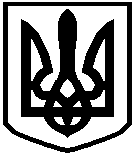 